DOSSIER DE POSITIONNEMENT ALTERNANCE 2023-2024ATTENTION :Pour les BTS(A) et CS, dossier obligatoire sur www.parcoursup.frPour les licences, modalités de candidatures précisées en fin de dossierCocher la formation envisagée et dans le cas de candidatures multiples, indiquer votre ordre de priorité.NOM - Prénom :   Date de naissance :            			 Age : Commune de naissance :                             		 Département N° 		  	 Pays : Adresse : Code postal :		Ville : Téléphone :                        			Mail : Titulaire permis B :           OUI       NON                                  Véhicule :                    OUI        NONPOUR LES MINEURS, REPRESENTANT LEGALNOM & Prénom : Adresse : Code postal :    				Ville : Téléphone :         				Mail : Vos 3 dernières années de formationVos principales expériences professionnelles – Indiquer prioritairement celles en relation avec la ou les formations demandéesEléments complémentaires sur votre parcours :Présentez en quelques lignes votre projet professionnel ou personnel (nature, échéance, justification…)Avez-vous rencontré des professionnels ou visité des entreprises agro-alimentaires ou dans le domaine de l’eau et de l’environnement, pour conforter votre projet ? – Si oui préciser les professionnels rencontrés et leur fonctionEn quoi la formation envisagée contribuera à la réussite de votre projet ?Que vous apportera selon vous, un parcours de formation par alternance ?Comment avez-vous eu connaissance de cette formation ?Avez-vous participé aux journées portes ouvertes ?	de l’ENIL de Mamirolle (25)	 OUI       NONde l’ENILBIO de Poligny (39)	 OUI        NONAvez-vous déjà pris des contacts avec des entreprises ? Si oui avez-vous obtenu un entretien ou une promesse de contrat ?Si vous avez une promesse d’embauche, merci de nous indiquer le contact mail entreprise pour les démarches administratives. Aucune inscription définitive ne pourra être validée sans une promesse d’embauche écrite.Merci de les indiquer par ordre de préférence en incluant la ou les formations cochées sur la page 1 du présent dossier.Retour dès que possible de ce dossier dûment renseignéConjointement, vous devez :Pour accéder aux cycles BTS(A) et CS, effectuer les démarches nécessaires sur le site PARCOURSUP (à partir de mi-janvier 2022)Pour accéder aux cycles Licences, effectuer les démarches sur les serveurs des universités concernées ou directement auprès des services recrutement des ENILs :Licence FromTIQ : http://www.iutnb.univ-lorraine.frLicence CPA : recrutement.poligny@educagri.frLicence QSA : recrutement.poligny@educagri.frLicence Terroir : http://www.univ-fcomte.frLicence GASTE : http://iut-montpellier-sete.edu.umontpellier.fr/Licence PL : recrutement.mamirolle@educagri.frVérification de la complétude de votre dossier par les services du CFAEntretien de positionnementIl a pour objectif de :Vérifier avec vous la cohérence de votre projet de formation, de vérifier votre situation au regard des conditions d’inscription dans le cycle,Vous proposez le parcours de formation le plus adapté à votre projet,Identifier les demandes de dérogation éventuelle pour l’entrée en formation,Vous guidez dans votre recherche d’entreprise d’accueil,Répondre à vos différents questionnements.La recherche d’entreprise d’accueilEnsuite, une fois votre entreprise trouvée :Nous contacter le plus rapidement possible, pour que nous puissions transmettre à votre entreprise d’accueil lesinformations nécessaires pour remplir le contrat d’alternance,Vous rapprochez de l’entreprise pour la signature du contrat d’alternance. Dans l’attente de la signature n’hésitez pas à demander à l’entreprise une promesse d’embauche,Nous vous enverrons alors le dossier d’inscription à la formation que vous devrez nous retourner dûment complété avant votre début de formation en centre.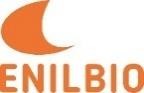 CFA DE L’AGROALIMENTAIREENILBIORue de Versailles – 39800 POLIGNY Tél : 03 81 55 92 00recrutement.poligny@educagri.fr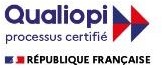 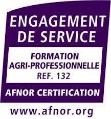 CFPPA – ENIL DEMAMIROLLEGrande rue – 25620 MAMIROLLE Tél : 03 81 55 92 00recrutement.mamirolle@educagri.fr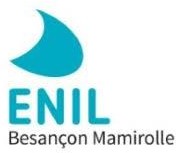  CAPA Opérateur en Industrie Alimentaire (OIA) CAP Crémier-Fromager Bac Pro Bio-industrie de Transformation (BIT) Brevet Professionnel Industries Alimentaires (BP) Certificat de spécialisation, Production Transformation, Commercialisation des produits fermiers (CS) Titre professionnel Fromager Titre professionnel Technicien Traitement des EauxBTSA Gestion et Maîtrise de l’Eau (GEMEAU)	 BTSA BIOQUALIM (ex STA)                                       Spécialité : produits laitiers BTSA BIOQUALIM (ex STA)                                          Spécialité :      Aliments et Processus technologiques Licence professionnelle Fromagerie, technologie, innovation, qualité (FromTIQ) Licence professionnelle Génie des procédés pour l’environnement parcours GASTE Licence professionnelle Qualité et Sécurité Alimentaire (QSA) Licence professionnelle Responsable d’atelier de production fromagère de terroir (Terroir)	 Licence professionnelle Produits Laitiers, management des hommes et des produits (PL) Licence professionnelle Conception et Production des Aliments (CPA)Année scolaireClasseAlternance(OUI/NON)EtablissementDiplôme obtenuStage ou typede contratAnnéeDurée(mois)EntreprisePoste occupéEntrepriseLocalisation + DépartementSecteur d’activitéEntretienprogrammé ou réalisé (O/N)Promesse decontrat OUI/NONFormation / DiplômeEtablissementApprentissage(OUI/NON)VŒUX 1VŒUX 2VŒUX 3VŒUX 4VŒUX 5SELON LA FORMATION CHOISIE, CE DOSSIER EST A RENVOYER ASELON LA FORMATION CHOISIE, CE DOSSIER EST A RENVOYER ASELON LA FORMATION CHOISIE, CE DOSSIER EST A RENVOYER ASELON LA FORMATION CHOISIE, CE DOSSIER EST A RENVOYER ACFA ENILBIO Polignyrecrutement.poligny@educagri.frCFA ENILBIO Polignyrecrutement.poligny@educagri.frCFPPA ENIL Besançon-Mamirollerecrutement.mamirolle@educagri.frCFPPA ENIL Besançon-Mamirollerecrutement.mamirolle@educagri.frCAP Crémier-FromagerCS PTCPFTitre pro FromagerBTSA Bioqualim APTLP QSALP FromTIQLP CPACAPA OIABP IABAC PRO BITTitre Pro Tech Traitement des eaux  BTSA GEMEAUBTSA Bioqualim PLLP Terroir  LP PLLP GASTEAccompagné des documents suivants :1 CV numérique,1 lettre de motivation numérique à notre attention (et non à celle des entreprises),Vos trois derniers bulletins scolaires ou relevés de notes.Fiche préalable à l’embauche complétée (si vous avez trouvé l’entreprise d’accueil).Accompagné des documents suivants :1 CV numérique,1 lettre de motivation numérique à notre attention (et non à celle des entreprises),Vos trois derniers bulletins scolaires ou relevés de notes.Fiche préalable à l’embauche complétée (si vous avez trouvé l’entreprise d’accueil).Accompagné des documents suivants :1 CV numérique,1 lettre de motivation numérique à notre attention (et non à celle des entreprises),Vos trois derniers bulletins scolaires ou relevés de notes.Fiche préalable à l’embauche complétée (si vous avez trouvé l’entreprise d’accueil).Accompagné des documents suivants :1 CV numérique,1 lettre de motivation numérique à notre attention (et non à celle des entreprises),Vos trois derniers bulletins scolaires ou relevés de notes.Fiche préalable à l’embauche complétée (si vous avez trouvé l’entreprise d’accueil).Handicap : le contrat d’apprentissage permet la prise en compte du handicap, en entreprise comme en centre. Pour cela, merci de nous transmettre tout document de reconnaissance de situation de handicap (MDPH, RQTH) ou lié à l’aménagement de parcours de formation (PAP, PAI…).Les ENIL disposent de référents handicap – vous pouvez solliciter leur appui.Handicap : le contrat d’apprentissage permet la prise en compte du handicap, en entreprise comme en centre. Pour cela, merci de nous transmettre tout document de reconnaissance de situation de handicap (MDPH, RQTH) ou lié à l’aménagement de parcours de formation (PAP, PAI…).Les ENIL disposent de référents handicap – vous pouvez solliciter leur appui.Handicap : le contrat d’apprentissage permet la prise en compte du handicap, en entreprise comme en centre. Pour cela, merci de nous transmettre tout document de reconnaissance de situation de handicap (MDPH, RQTH) ou lié à l’aménagement de parcours de formation (PAP, PAI…).Les ENIL disposent de référents handicap – vous pouvez solliciter leur appui.Handicap : le contrat d’apprentissage permet la prise en compte du handicap, en entreprise comme en centre. Pour cela, merci de nous transmettre tout document de reconnaissance de situation de handicap (MDPH, RQTH) ou lié à l’aménagement de parcours de formation (PAP, PAI…).Les ENIL disposent de référents handicap – vous pouvez solliciter leur appui.